Warm Up- November 17th-21st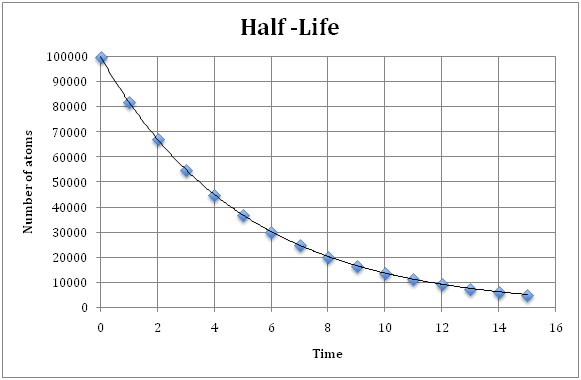 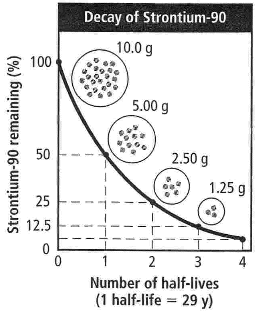 Monday- How many # of atoms exist after 9 half-lives (time)?Tuesday- What is the dependent variable? (top graph) Wednesday- Explain the top graph.Thursday- How much of Strontium-90 is left after 3 half-lives?Friday- What percent is 5.0 g of Strontium?